Summer Term 1 Week 6:                                                                          Geography Task: Create a poster asking people to stop chopping down trees (deforestation)What do you think deforestation means? Write your answer on the line.Deforestation is the action of chopping down and clearing a large area of trees.Deforestation is bad for our planet because it can cause:climate changefewer crops to growloss of habitats for animals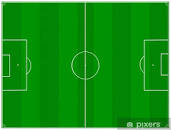 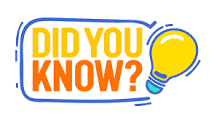 Listen to the story of the Great Kapok Tree:https://www.youtube.com/watch?v=J1Teb-_jTyI or type in The Great Kapok Tree by Lynne Cherry on Youtube.Can you re-tell the story to someone at home?Think about why the rainforest is so important to the animals.Task 1: Create your own poster to raise awareness about deforestation and why it is so harmful to our planet.Make sure you give reasons for why it should stop.Here are some examples: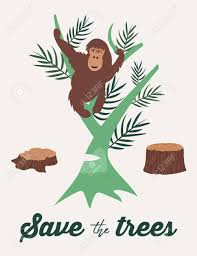 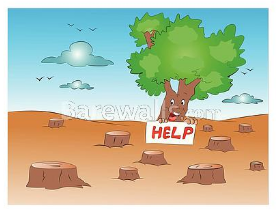 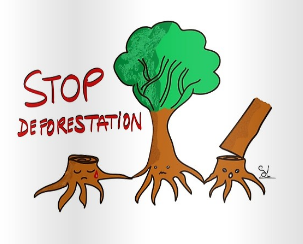 